ЧТО МОЖЕТ УКАЗЫВАТЬ НА ТО, ЧТО РЕБЕНОК НАХОДИТСЯ ВКРИЗИСНОМ СОСТОЯНИИ?Прямые высказывания о нежелании жить: «скоро все закончится…», «у вас больше не будет проблем со мной…»,«все надоело, я никому не нужен …» и т.д.Частые смены настроения.Изменения в привычном режиме питания, сна.Рассеянность, невозможность сосредоточиться.Стремление к уединению.Потеря интереса к любимым занятиям.Внезапные смены настроения.Раздача значимых (ценных) вещей.Пессимистические высказывания, «у меня ничего не получится», «я не смогу» и т.д.Резкое снижение интереса к привычной деятельности (работе, учебе).Употребление психоактивных веществ.Чрезмерный интерес к теме смерти.В КРИЗИСНОМ СОСТОЯНИИ РЕБЕНОК ИСПЫТЫВАЕТ СИЛЬНОЕ ОТЧАЯНИЕ, ЧУВСТВО ОДИНОЧЕСТВА, ОН НЕ ВИДИТ ВЫХОДА.ВНИМАНИЕ ОКРУЖАЮЩИХ МОЖЕТ ПРЕДОТВРАТИТЬ БЕДУ!СИТУАЦИИ, НА КОТОРЫЕ НАДО ОБРАТИТЬ ОСОБОЕ ВНИМАНИЕОтвержение сверстников, травля (в том числе в социальных сетях)Ссора или острый конфликт со значимыми взрослымиНесчастная любовь или разрыв романтических отношенийОбъективно тяжелая жизненная ситуация (потеря близкого человека, резкое общественное отвержение, тяжелое заболевание)Личная неудача подростка на фоне высокой значимости и ценности социального успехаРезкое изменение социального окружения (например, в результате смены места жительства)Нестабильная семейная ситуация (развод родителей, конфликты, ситуации насилия)Куда можно обратиться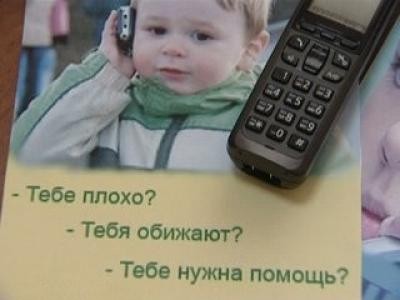 за помощью:Общероссийский детский телефон доверия:8-800-2000-122ГБСУ РК «Керченский МСРЦН»:г. Керчь, ул. Всесоюзная, д. 9,тел. 6-75-66Государственное бюджетное учреждение республики Крым "Керченский центр социальных служб для семьи, детей и молодежи"г. Керчь, ул. Войкова, 30, каб. 11 тел. (36561)6-59-82КРИЗИСНЫЕ СИТУАЦИИ В ЖИЗНИ ПОДРОСТКА: КАК ПЕРЕЖИТЬ ИХ ВМЕСТЕ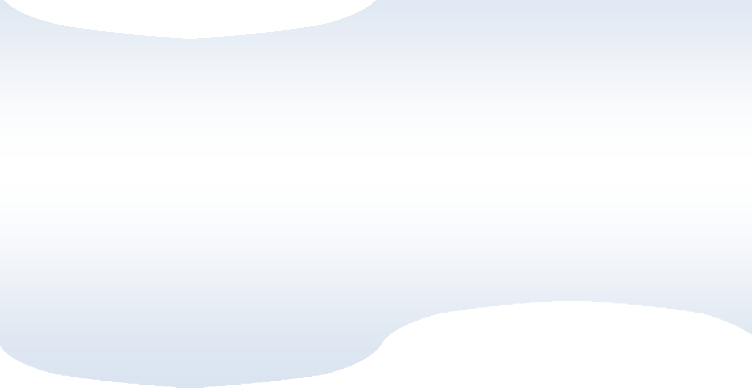 (памятка для родителей)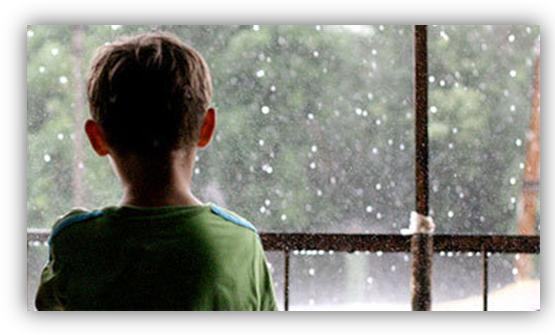 «Мир, вероятно, спасти уже не удастся, Но отдельного человека всегда можно»И. Бродский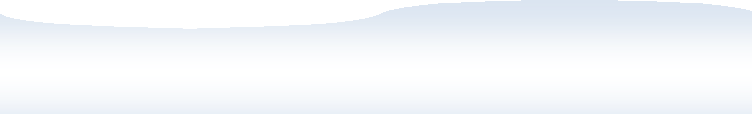 Давайте ответим с вами на некоторые вопросы, которые помогут увидеть и отразить картину взаимоотношений с вашим ребѐнком.Вы каждый день его целуете, говорите ласковые слова или шутите с ним?Вы с ним каждый вечер разговариваете по душам и обсуждаете прожитый им день?Раз в неделю проводите с ним досуг (кино, концерт, театр, посещение родственников, поход на лыжах и т.д.)?Вы обсуждаете с ним создавшиеся семейные проблемы, ситуации, планы?Вы обсуждаете с ним его имидж, моду, манеру одеваться?Вы знаете его друзей (чем они занимаются, где живут)?Вы в курсе о его время провождении, хобби, занятиях?Вы в курсе его влюблѐнности, симпатиях?Вы	знаете	о	его	недругах, недоброжелателях, врагах?Вы знаете, какой его любимый предмет в школе?Вы знаете кто у него любимый учитель в школе?Вы	знаете,	какой	у	него	самый нелюбимый учитель в школе?Вы	первым	идѐте	на	примирение, разговор?Вы не оскорбляете и не унижаете своего ребѐнка?Если на все вопросы вы ответили «ДА», значит, вы находитесь на верном родительском пути,держите ситуацию под контролем и сможете в трудную минуту прийти на помощь своему ребѐнку. А если у вас большинство «НЕТ», то необходимо немедленно измениться, повернуться лицом к своему ребѐнку, услышать его, пока не случилась беда!РЕКОМЕНДАЦИИ РОДИТЕЛЯМ ПО ПРОФИЛАКТИКЕ КРИЗИСНЫХ СИТУАЦИЙ:Расспрашивайте и говорите с ребѐнком о его жизни, уважительно относитесь к тому, что кажется ему важным и значимым. Главное, при этом делать акцент на мысли: «Я не просто родитель, я – твой друг».Авторитарный стиль воспитания неэффективен и даже опасен. Чрезмерные запреты, ограничения свободы и наказания могут спровоцировать у подростка ответную агрессию или аутоагрессию (т.е. агрессию, направленную на себя). В подростковом возрасте предпочтительной формой воспитания является заключение договорѐнностей.Говорите о перспективах в жизни и будущем. У подростков ещѐ только формируется картина будущего. Узнайте, что ваш ребѐнок хочет, как он намерен добиваться поставленной цели, помогите ему составить конкретный (реалистичный) план действий.Говорите с ребѐнком на серьѐзные темы: что такое дружба, любовь, смерть, предательство? Эти темы очень волнуют подростков, они ищут собственное понимание того, что в жизни ценно и важно. Если избегать разговоров на сложные темы, подросток всѐ равно продолжит искать ответы на стороне, где информация может оказаться не только недостоверной, но и опасной.Делайте всѐ, чтобы ребѐнок понял: сама по себе жизнь – это ценность, ради которой стоит жить. Важно научить ребѐнка получать удовольствие от простых и доступных вещей в жизни: природы, общения с людьми, познаниямира, движения.Давайте понять ребѐнку, что опыт поражения также важен, как и опыт в достижении успеха. Рассказывайте чаще, как вам приходилось преодолевать те или иные	трудности.	Конструктивно пережитый опыт неудач делает человека более уверенным в собственных силах и устойчивым. И наоборот, привычка к успехам порой приводит к тому, что человек начинает болезненно переживать неудачи.Доверяйте ребѐнку, прощайте случайные шалости, будьте честными, искренними и последовательными.Любите своего ребѐнка. Самое главное– научиться принимать детей такими, какие они есть. Ведь это мы, родители, помогая ребѐнку в его развитии, получаем результат воздействия, результат своего труда.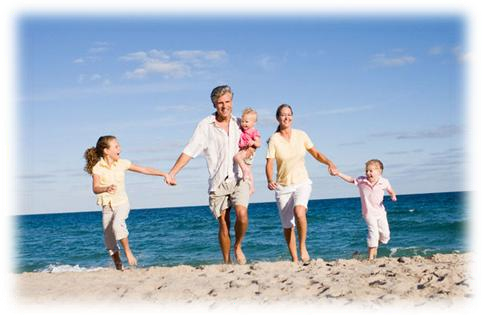 